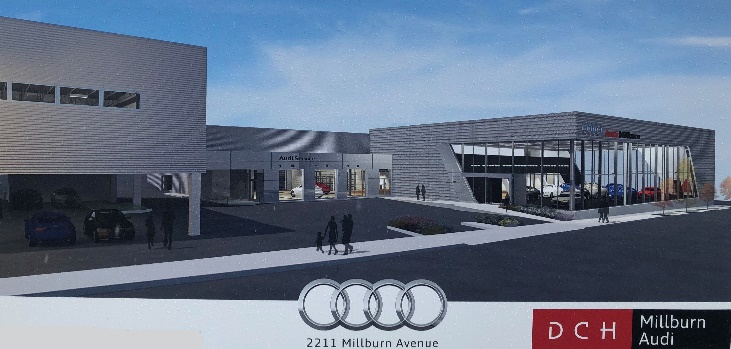 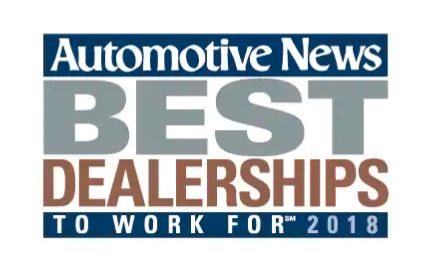 DCH Millburn Audi“Automotive News Best Dealership to Work For,” is building a brand new, state-of-art facility and hiring immediately to build our team for future growth! If you are interested in an opportunity to grow your career with a Fortune 300 Company,  Join us for a Career Information SessionALL LEVELS OF EXPERIENCE WELCOME!Automotive Sales Representatives Call Center representatives
Automotive technicians
Cashiers
Receptionists- full and part timeWHEN: Wednesday, MARCH 20th 11am-2pm    WHERE: DCH Millburn Audi                2211 Millburn Ave, Maplewood NJ 